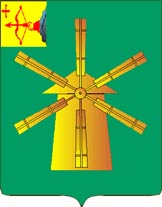 КОНТРОЛЬНО-СЧЕТНАЯ КОМИССИЯКОТЕЛЬНИЧСКОГО МУНИЦИПАЛЬНОГО РАЙОНАгород Котельнич                                                                            11.04.2021 года Заключениепо результатам внешней проверки по отчету об исполнении бюджета Чистопольского сельского поселения за 2021 год.	В муниципальном образовании имеются основные документы, регламентирующие бюджетный процесс:-Устав муниципального образования Чистопольское сельское поселение, утвержденный решением Чистопольской сельской Думы от 15.09.2017г. №182.- Положение о бюджетном процессе в муниципальном образовании Чистопольское сельское поселение, утверждённое решением Чистопольской  сельской Думы от 20.11.2017 № 12.В ходе проверки установлено, что правовая база муниципального образования Чистопольское сельское поселение  по вопросам бюджетного процесса соответствует бюджетному Кодексу РФ, нормативным правовым актам РФ, Кировской области. Для проведения внешней проверки представлена бюджетная отчетность:-отчет об исполнении бюджета ф.0503117;-баланс исполнения бюджета ф.0503120;-справка о наличии имущества и обязательств на забалансовых счетах;-справка по заключению счетов бюджетного учета отчетного финансового года ф.0503110;-отчет о финансовых результатах деятельности ф.0503121;-отчет о движении денежных средств ф.0503123;-отчет о бюджетных обязательствах ф.0503128;-справка по консолидируемым расчетам ф.0503125;-баланс по поступлениям и выбытиям бюджетных средств ф.0503140;-пояснительная записка ф.0503160;-главная книга по состоянию на 31.12.2021 года.Общая оценка исполнения бюджета муниципального образования	В процессе  исполнения бюджета сельского поселения за 2021 год сельской Думой приняты   решения о внесении изменений в бюджет, в результате которых увеличен план по доходам на 118,4 тыс. рублей, или на 5,7 %; по расходам - на 329,3 тыс. рублей или на 15,8 %, с плановым дефицитом 210,9 тыс. рублей, покрываемым за счет изменения остатков средств на счетах бюджета поселения.В соответствии с принятыми решениями увеличение планового объема поступлений в бюджет поселения в разрезе источников составило:*по собственным доходам план поступления доходов увеличился на 27,9 тыс.рублей , в том числе:-увеличение налога на доходы физических лиц на 34,0 тыс.рублей;-уменьшение налогов на имущество на 6,5 тыс.рублей;-увеличение госпошлины на 0,4 тыс.руб.;Плановые расходы в разрезе разделов увеличились на 329,3 тыс. рублей, или  на 15,8%, в том числе:-01 Общегосударственные расходы - на 77,2 тыс.  руб., или  7,8%;-04 Национальная экономика на 154,8 тыс. рублей, или на  66,3 % ;-08  Культура, кинематография и средства массовой информации на 93,2 тыс. рублей, или на 14,9%;-10 Социальная политика на 4,0 тыс. рублей или на 3,1%.Исполнение доходов бюджета Чистопольского сельского поселения      За 2021 год выполнение бюджета поселения в целом по доходам составило 98,8%  (уточнённый план 2197,7  тыс. рублей, исполнено 2171,0 тыс. рублей). План собственных доходов бюджета на 2021год – 450,9 тыс. рублей, выполнение – 424,2 тыс. рублей, или 94,1%, к уровню 2020 года доходов поступило больше на 15,5 тыс. рублей.      В разрезе видов доходов исполнение составило:-налоговые доходы – 415,6  тыс. рублей или 97,2%.-неналоговые доходы – 8,6  тыс. рублей или 36,8%.-безвозмездные поступления- 1746,8 тыс. рублей или 100%.Налоговые доходы       За 2021 год доля налоговых доходов в общей сумме собственных доходов составила 98,0%, по сравнению с 2020 годом объем налоговых доходов увеличился на 24,6 тыс. руб.     В 2021 году основными  источником налоговых доходов  являлись налог на доходы физических лиц, акцизы по подакцизным товарам, производимым на территории Российской Федерации.      При уточненном плане по налогу на доходы физических лиц 135,1 тыс. рублей, поступило в бюджет 138,6 тыс. рублей или 102,6%.Поступление налога на доходы физических лиц в 2021 году по сравнению с  2020 годом увеличилось на 24,8 тыс.рублей.Доходы от уплаты акцизов по подакцизным товарам составили 56,4% в объеме  собственных доходов и 57,6% от общей суммы налоговых доходов. Неналоговые доходы     В структуре собственных доходов бюджета поселения за 2021 год неналоговые доходы составили 2,0%.В процессе исполнения бюджета первоначальный план по неналоговым доходам не изменился и составил 23,4 тыс. рублей. Исполнение к уточненному плану – 8,6 тыс. рублей или 36,8%.По сравнению с 2020 годом поступление неналоговых доходов уменьшилось на 9,1 тыс.Основным источником неналоговых поступлений являются доходы от оказания платных услуг.Доходов от оказания платных услуг при уточненном плане 10,4 тыс. рублей поступило 49,0%.Безвозмездные поступления      Безвозмездные поступления в виде дотаций, субсидий и субвенций от других бюджетов бюджетной системы РФ, иных межбюджетных трансфертов и прочих безвозмездных поступлений в структуре общего объёма доходов бюджета поселения составили 80,5%.По отношению к безвозмездным поступлениям 2020 года поступления в бюджет поселения в 2021 году увеличились на 10,8 тыс. рублей или на 0,6%. В процессе исполнения бюджета план безвозмездных поступлений увеличился к первоначальному плану на 90,5 тыс. рублей или на 5,5 %. Фактически в бюджет поселения поступило 1746,8 тыс. рублей или 100,0% к уточненному плану, в том числе:-дотации – план- 198,6 тыс. рублей, исполнено 100%;-субвенции – план-90,6 тыс. рублей, исполнено 100%;-иные межбюджетные трансферты план 1457,6 тыс. рублей, исполнено 100%.Исполнение бюджета по расходам     Исполнение расходной части бюджета поселения за 2021 год составило в целом к уточненным годовым назначениям 97,1%. При плане 2408,6 тыс. рублей, фактическое исполнение – 2338,0 тыс. рублей. Общий объем неосвоенных средств –70,6 тыс. рублей.В процессе исполнения бюджета первоначальный план по расходам увеличен  на 15,8%  или на 329,3 тыс. рублей.Анализ исполнения расходной части бюджета к первоначальному и уточненному плану в разрезе разделов бюджетной классификации за 2021 год.Раздел 01 Общегосударственные расходы:В целом по разделу уточненные бюджетные назначения на год составили 1068,4 тыс. рублей, исполнение – 1056,7 тыс. рублей, общий объем неосвоенных средств 11,7 тыс. рублей. По данному разделу отражены расходы на содержание главы администрации, содержание администрации сельского поселения, участие в ассоциации «Совет муниципальных образований Кировской области».Раздел 02 Национальная оборона:Расходы по данному разделу финансируются за счёт субвенции бюджетам поселений на осуществление первичного воинского учёта на территориях, где отсутствуют военные комиссариаты.При уточнённом плане 90,6 тыс. рублей, исполнено 100%.На выплату заработной платы с начислениями израсходовано 85,4 тыс. рублей. Раздел 03 Национальная безопасность и правоохранительная деятельность:При уточненном плане 5,1 тыс.руб., израсходовано 2,6 тыс.руб., или 51%. Произведены расходы по изготовлению пожарного щита по фактической потребности. Экономия составила 2,5 тыс.рублей. Раздел 04 Национальная экономика:При уточненном плане 388,3 тыс. рублей, израсходовано 377,9 тыс. рублей, или 97,3%. Отражены расходы  на мероприятия в сфере дорожного хозяйства.Раздел 05 Жилищно-коммунальное хозяйство:При уточненном плане 5,6 тыс.рублей, расходы составили 91,1%.  Выполнены работы по благоустройству территории (приборка мусора, скашивание травы, благоустройство кладбища).Раздел 08 Культура, кинематография и средства массовой информации:При уточненном плане 717,7 тыс. рублей, освоение средств составило 672,2 тыс. рублей или 93,7%. По данному разделу  отражены расходы на содержание МКУК «ЦДБО».Раздел 10 Социальная политика:При уточненном плане 132,8 тыс. рублей, освоение средств составило 132,8 тыс. рублей или 100%. Произведены расходы на выплату пенсий за выслугу лет муниципальным служащим, установленных Законами Кировской области от 02.04.2015№521-ЗО «О пенсионном обеспечении лиц, замещавших должности муниципальной службы Кировской области». Раздел 14 Межбюджетные трансферты общего характера:При уточненном плане 0,1 тыс. рублей, освоение средств составило 0,1 тыс. рублей или 100%. Произведены расходы для осуществления передаваемых полномочий в области градостроительной деятельности.Источники финансирования дефицита бюджета сельского поселения.       В соответствии с п.1 Решения Чистопольской сельской Думы от 25.12.2020 № 108 «О бюджете муниципального образования Чистопольское сельское поселение Котельничского района Кировской области  на 2021 год и на плановый период 2022 и 2023 годов» дефицит (профицит) бюджета утвержден в сумме 0 тыс. рублей. В процессе исполнения бюджета профицит бюджета поселения составил 167,0 тыс. рублей  или 39,4% от общей суммы доходов без учёта  безвозмездных поступлений. Определение степени финансовой устойчивости бюджета.      В соответствии со ст.136 БК РФ при проведении оценки исполнения бюджета определяется уровень сбалансированности бюджета, его устойчивости и дотационности. Оценивается степень зависимости бюджета от финансовой помощи из вышестоящих бюджетов.     По плановым показателям: коэффициент бюджетной зависимости составляет 79,5%; коэффициент обеспеченности территории собственными доходами составляет 20,5%.     По фактическим показателям: коэффициент бюджетной зависимости 80,5%; коэффициент обеспеченности территории собственными доходами 19,5%.Коэффициент бюджетной зависимости уменьшился на 0,5%. Анализ дебиторской и кредиторской задолженности.        При анализе дебиторской  задолженности (ф.0503169) выявлено:-по счету 1 205.11 дебиторская задолженность на налогам на имущество и земельному налогу составляет 5431,29 руб., в том числе просроченная - 5431,29 рублей.-по счету 1 205 89 числится дебиторская задолженность по средствам самообложения граждан, зачисляемым в бюджет сельского поселения в сумме 6950,00 рублей по состоянию на начало года и на конец года;- по счету 1 205 29 дебиторская задолженность по прочим поступлениям от использования имущества, находящегося в собственности сельских поселений (плата за пользование жилым помещением по договорам социального найма) по состоянию на 31.12.2022 увеличилась на 9508,00 рублей по сравнению с соответствующим периодом прошлого года.      В нарушение п.152 приказа Министерства финансов Российской Федерации от 28 декабря 2010 г. № 191н «Об утверждении Инструкции о порядке составления и представления годовой, квартальной и месячной отчетности об исполнении бюджетов бюджетной системы Российской Федерации»  информация о причинах увеличения дебиторской задолженности, в том числе просроченной, по состоянию на отчетную дату в сравнении с данными за аналогичный отчетный период прошлого финансового года в Пояснительной записке ф.0503160 не отражена.     Претензионно-исковая работа в сельском поселении не ведется.Кредиторская задолженность по состоянию на 31.12.2022 года по сравнению с аналогичным периодом прошлого года уменьшилась на 3692,92 рубля, или на 32,8%.Внешняя проверка бюджетной отчетности        Отчетность об исполнении бюджета за 2021 год  сформирована в соответствии с Инструкцией о порядке составления и представления годовой, квартальной и месячной отчетности об исполнении бюджетов бюджетной системы Российской Федерации №191н.       Выявлены  нарушения Инструкции о порядке составления и представления годовой, квартальной и месячной отчетности об исполнении бюджетов бюджетной системы Российской Федерации  от 28.12.2010№191н,  Федерального закона от 06.12.2011№402-ФЗ «О бухгалтерском учете»,   Приказа МФ РФ от 29.07.1998№34н «Об утверждении Положения по ведению бухгалтерского учета и бухгалтерской отчетности в Российской Федерации».        Результат внешней проверки бюджетной отчетности оформлен актом.Выводы и предложения:1.Основные параметры бюджета сельского поселения выполнены.2.В результате принятых Чистопольской сельской Думой  решений о внесении изменений в бюджет, план по доходам увеличен по отношению к первоначальному плану в целом на 118,4 тыс. рублей, по расходам увеличен на 329,3 тыс. рублей.3.За 2021 год выполнение бюджета поселения по доходам составило в целом-98,8% (уточненный план 2197,7 тыс. рублей, поступило – 2171,0 тыс. рублей).По собственным доходам план выполнен на 94,1% (план-450,9 тыс. рублей, факт-424,2 тыс. рублей).4.Кредиторская задолженность на 01.01.2022 года составляет 7,6 тыс. рублей, дебиторская задолженность – 33,8 тыс. рублей, в том числе просроченная дебиторская задолженность 5,4 тыс.рублей.       Контрольно-счетная комиссия Котельничского муниципального района рекомендует принять меры к взысканию дебиторской задолженности.5.Контрольно-счетная комиссия Котельничского муниципального района рекомендует утвердить отчет об исполнении бюджета Чистопольского сельского поселения за 2021 год.6.В течение 10 дней после утверждения отчета представить в Контрольно-счетную комиссию Котельничского муниципального района решение сельской Думы «Об утверждении отчета об исполнении бюджета Чистопольского сельского поселения Котельничского района Кировской области за 2021 год» с подписью, печатью и всеми приложениями.АудиторКонтрольно-счётной комиссии					               	Г.Б.ГалкинаКотельничского района